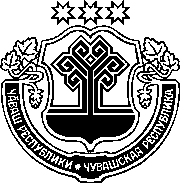 ЧӐВАШ РЕСПУБЛИКИН САККУНӖЧӐВАШ РЕСПУБЛИКИН "Чӑваш Республикинчи вырӑнти хӑй тытӑмлӑх органӗсен суйлавӗ ҫинчен" САККУНӖН 482 статйине УЛШӐНУ КӖРТЕССИ ҪИНЧЕНЧӑваш Республикин Патшалӑх Канашӗ2020 ҫулхи ака уйӑхӗн 16-мӗшӗнчейышӑннӑ1 статьяЧӑваш Республикин "Чӑваш Республикинчи вырӑнти хӑй тытӑмлӑх органӗсен суйлавӗ ҫинчен" 2003 ҫулхи чӳк уйӑхӗн 25-мӗшӗнчи 41 №-лӗ саккунӗн (Чӑваш Республикин Патшалӑх Канашӗн ведомоҫӗсем, 2003, 57 №; 2005, 63 №; 2006, 66, 70 №-сем; 2007, 73 №; 2009, 80, 82 №-сем; 2010, 85 №; 2011, 88 №; 2012, 92 (I том), 95 №-сем; "Республика" хаҫат, 2012, раштав уйӑхӗн 29-мӗшӗ; Чӑваш Республикин Саккунӗсен пуххи, 2013, 10 №; 2014, 9, 12 №-сем; 2015, 5 №; 2016, 4 №; 2017, 3 №; "Республика" хаҫат, 2018, 
ҫу уйӑхӗн 8-мӗшӗ, юпа уйӑхӗн 31-мӗшӗ; 2019, пуш уйӑхӗн 13-мӗшӗ, раштав уйӑхӗн 5-мӗшӗ) 482 статйине улшӑну кӗртес, 5-мӗш тата 6-мӗш пунктсене ҫакӑн пек ҫырса хурас:"5. Кандидатсен списокӗн пӗтӗмӗшле муниципалитет пайне кӗнӗ кандидатсене депутатат мандачӗсене панӑ хыҫҫӑн юлнӑ депутат мандачӗсене (вӗсем кандидатсен ҫав списокне тивӗҫеҫҫӗ) кандидатсен списокӗнче хӑйӗнче кандидатсем юлнӑ кандидатсен списокӗн муниципалитет пайӗсем хушшинче ҫак йӗркепе пайлаҫҫӗ:1) кашни территорире кандидатсен списокӗшӗн панӑ суйлавҫӑсен сассисен хисепне палӑртаҫҫӗ, ҫав территорисем кандидатсен списокӗн муниципалитет пайӗпе пӗр килеҫҫӗ (малалла – кандидатсен списокӗн муниципалитет пайӗшӗн панӑ суйлавҫӑсен сассисем);2) тивӗҫлӗ территорире сасӑлава хутшӑннӑ суйлавҫӑсен сассисен пӗтӗм хисепӗнчен кандидатсен списокӗн муниципалитет пайӗшӗн панӑ суйлавҫӑсен сассисен хисепӗн пайне (процентне) шутласа кӑлараҫҫӗ;3) кандидатсен списокӗн муниципалитет пайӗсене ҫак пунктӑн 2-мӗш ҫум пунктӗнче кӑтартнӑ пай (процент) чакса пынӑ йӗркепе вырнаҫтараҫҫӗ тата вӗсем черетпе пӗрер мандат илеҫҫӗ.Асӑннӑ пайсем пӗр тан пулнӑ чухне суйлавҫӑсем чи нумай сасӑ панӑ кандидатсен списокӗн муниципалитет пайне маларах хураҫҫӗ. Кандидатсен списокӗн муниципалитет пайӗшӗн панӑ суйлавҫӑсен сассисен хисепӗ пӗр тан пулнӑ чухне политика партийӗн регионти уйрӑмӗн ялан ӗҫлекен ертсе пыракан коллегиллӗ органӗ сӗннипе палӑртакан кандидатсен списокӗн муниципалитет пайне маларах хураҫҫӗ. Ҫакӑн ҫинчен тунӑ йышӑнӑва асӑннӑ орган тивӗҫлӗ ыйту тӑратнӑ кунран пуҫласа ҫичӗ кунран кая юлмасӑр муниципалитет пӗрлӗхӗн суйлав комиссине парать.6. Депутат мандачӗсене кандидатсен списокӗн муниципалитет пайӗсем хушшинче пуҫласа пайланӑ хыҫҫӑн пайласа пӗтермесӗр юлнӑ депутат мандачӗсене ҫак статьян 5-мӗш пункчӗн 2-мӗш ҫум пунктӗнче кӑтартнӑ пай (процент) чакса пынӑ йӗркепе ҫав черетпех кандидатсен списокӗн муниципалитет пайӗсене параҫҫӗ.".2 статьяҪак Саккун ӑна официаллӑ йӗркепе пичетлесе кӑларнӑ кун хыҫҫӑн вунӑ кун иртсен вӑя кӗрет.Шупашкар хули Чӑваш РеспубликинПуҫлӑхӗн тивӗҫӗсеневӑхӑтлӑха пурнӑҫлаканО. Николаев